采购需求资阳市雁江区第一幼儿园拱城分园购置室内家具一批。3.2采购内容3.2.1标的清单采购包1：采购包预算金额（元）: 576,752.00采购包最高限价（元）: 575,132.003.3技术要求采购包1：标的名称：幼儿桌标的名称：幼儿椅标的名称：阅览六角桌标的名称：阅览椅标的名称：实木三层柜标的名称：幼儿床标的名称：图书架1标的名称：玩具柜标的名称：实木移动毛巾架标的名称：墙壁式口杯架标的名称：多彩教具盒（小）标的名称：移动黑板标的名称：演讲台标的名称：会议桌标的名称：会议椅标的名称：教师办公桌椅标的名称：文件柜标的名称：门卫折叠床标的名称：期刊架标的名称：花盆座椅标的名称：图书架2标的名称：创意展示架标的名称：创意展示台3.4商务要求3.4.1交货时间采购包1： 自合同签订之日起自合同签订之日起15日日3.4.2交货地点采购包1：资阳市雁江区第一幼儿园拱城分园，货到应在采购人陪同的情况下验货并核对数量3.4.3支付方式采购包1：一次付清3.4.4支付约定采购包1： 付款条件说明： 货物安装、调试、验收合格并交付使用、供应商提供合法有效完整的完税发票及凭证资料后 ，达到付款条件起 30 日内，支付合同总金额的 100.00%。3.4.5验收标准和方法采购包1：按照政府采购相关法律法规、《财政部关于进一步加强政府采购需求和履约验收管理的指导意见》（财库〔2016〕205号）、《资阳市财政局关于严格落实政府采购需求论证、合同备案和履约验收有关问题的通知》（资财采（2019）39号）的要求及国家行业主管部门规定的标准、方法和内容的要求进行验收。3.4.6包装方式及运输采购包1：涉及的商品包装和快递包装，均应符合《商品包装政府采购需求标准（试行）》《快递包装政府采购需求标准（试行）》的要求，包装应适应于远距离运输、防潮、防震、防锈和防野蛮装卸，以确保货物安全无损运抵指定地点。3.4.7质量保修范围和保修期采购包1：质保期限：1年，从验收合格签字之日起计算。保修范围按国家规定执行。3.4.8违约责任与解决争议的方法采购包1：一）、违约责任 1、甲方违约责任：根据我国《中华人民共和国民法典》第一百零七条规定，任何一方当事人因违反有效合同所规定的义务均应该承担违约责任 。 2、乙方违约责任：乙方不履行合同义务或者履行合同义务不符合约定的，应当承担继续履行、采取补救措施或者赔偿损失等违约责任。每延期交货1天乙方应支付违约金1000元，违约金上限按国家规定执行。 二）争议解决办法 合同履行期间,若双方发生争议，由双方协商解决，协商不成的，向采购人所在地人民法院提起诉讼。3.5其他要求实质性要求：本项目的报价含包装、运输、安装、调试、维保、税费等所有费用，供应商应在交货时间内完成安装调试并交付使用。序号标的名称数量标的金额 （元）计量单位所属行业是否涉及核心产品是否涉及采购进口产品是否涉及采购节能产品是否涉及采购环境标志产品1幼儿桌85.0020,400.00张工业否否否是2幼儿椅480.0037,440.00张工业否否否是3阅览六角桌7.004,060.00张工业否否否是4阅览椅42.003,276.00张工业否否否是5实木三层柜12.004,680.00个工业否否否是6幼儿床225.00297,000.00张工业是否否是7图书架19.004,050.00个工业否否否是8玩具柜72.0040,320.00个工业否否否是9实木移动毛巾架9.002,610.00个工业否否否是10墙壁式口杯架9.004,050.00个工业否否否是11多彩教具盒（小）144.002,160.00个工业否否否是12移动黑板9.001,620.00个工业否否否是13演讲台1.00260.00个工业否否否是14会议桌1.008,640.00套工业否否否是15会议椅50.009,000.00张工业否否否是16教师办公桌椅24.0082,800.00套工业否否否是17文件柜30.0026,400.00个工业否否否是18门卫折叠床1.00750.00张工业否否否是19期刊架1.001,800.00个工业否否否是20花盆座椅1.003,800.00个工业否否否是21图书架28.009,600.00个工业否否否是22创意展示架8.009,600.00个工业否否否是23创意展示台8.00816.00个工业否否否是 参数性质 序号 技术参数与性能指标1★1、尺寸（±1%）：120*60*56cm。★2、桌面采用优质橡胶木指接板，厚2.0cm，桌脚采用优质橡胶木6.0x6.0cm，桌腿连接处采用ABS和橡胶木，木注塑一次成型，四周螺丝强度链接牢固结实，桌子净空为52CM，所有边角做圆处理。采用环保型水性漆，三底二面,色泽美观不变色、光滑耐磨、手感好，甲醛释放量符合国际标准。★3、提供橡胶木指接板（原材料）2020年以来具有CMA和CNAS标识的合格检验报告（必须包含：有害物质限量、甲醛释放量、木材含水率），检验标准：GB28007-2011《儿童家具通用技术标准》、GB18584-2001《室内装饰装修材料木家具中有害物质限量》。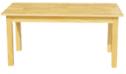  参数性质 序号 技术参数与性能指标1★1、尺寸（±1%）：座面高29cm，宽30cm，背高53cm。★2、椅面采用优质橡胶木指接板，厚1.8cm，椅脚采用优质樟子松4.7x2.5cm，围板采用优质樟子松4.7x2.5cm，所有边角做圆处理。引用先进透明硝基无毒漆，三底二面,色泽美观不变色、光滑耐磨、手感好，甲醛释放量符合国际标准。★3、提供幼儿椅(儿童椅)2020年以来具有CMA和CNAS标识的合格检验报告（必须包含：有害物质限量、甲醛释放量、木材含水率），检验标准：GB28007-2011《儿童家具通用技术标准》、GB18584-2001《室内装饰装修材料木家具中有害物质限量》。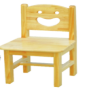  参数性质 序号 技术参数与性能指标1★1、规格（±1%）：长边110cm,短边55cm,腰55cm,高50cm。★2、四条腿。材质为优质橡胶木，面板厚1.8cm，油漆采用环保型聚酯漆，正面涂层平整光滑，光泽柔和，边缘倒圆角处理。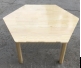  参数性质 序号 技术参数与性能指标1★1、规格（±1%）：坐高28cm。★2、材质：橡胶木材质，油漆，清水和彩色油漆结合，椅面板材厚度不低于1.8CM的橡木板材。油漆：清水，采用环保油漆型聚脂漆，正面涂层平整光滑，光泽柔和，亮光工艺。三底两面。外表面和内表面以及儿童手指可触及的隐蔽处，均不得有锐利的棱角、毛刺以及小五金部件露出的锐利尖锐。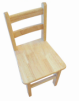  参数性质 序号 技术参数与性能指标1★1、尺寸（±1%）：110×30×82cm。★2、主框架采用18mm橡胶木，甲醛释放量达到E0级。层板采用15mm橡胶木，背板为5mm。★3、表面耐磨、耐污、耐划伤，易清洁，耐磨测试250R无透底现象。  ★4、原生态木蜡油封边，重金属钡、铅、镉、锑、硒、铬、汞、砷等含量符合国家标准规范的要求。★5、五金件选用环保五金，安全无毒。符合国家标准规范的要求，钡、铅、镉、锑、硒、铬、汞、砷等含量控制指标完全符合要求。★6、柜体采用踢脚板设计，即增加了稳定性，又可以防止杂物进入柜底。柜底配以耐磨塑胶PP脚钉。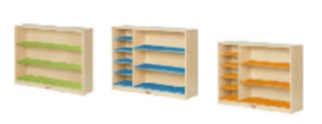  参数性质 序号 技术参数与性能指标1★1、规格（±1%）：约140*60*125cm。★2、材质：优质樟子松，铺板厚度不低于1.2厘米，侧面板材厚度不低于1.8 厘米。★3、油漆：清水，环保油漆型聚脂漆，正面涂层平整光滑，光泽柔和，亮光工艺。★4、主要尺寸及尺寸公差、外观应符合规定； 床体的涂层、漆膜，不含有过量的有毒物质。★5、床体的材料要求、工艺要求、漆膜理化性能要求及力学性能要求均应符合GB/T 14532-2008 的有关规定。★6、床体的外表面和内表面以及儿童手指可★7、提供幼儿床（儿童床）2020年以来具有CMA和CNAS标识的合格检验报告（必须包含：有害物质限量、甲醛释放量、木材含水率），检验标准：GB28007-2011《儿童家具通用技术标准》、GB18584-2001《室内装饰装修材料木家具中有害物质限量》。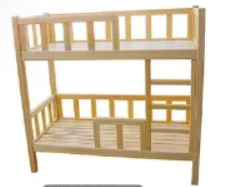  参数性质 序号 技术参数与性能指标1★1、规格（±1%）：120*35*90cm。★2、材质为优质橡胶木，面板厚1.8cm，油漆采用环保型聚酯漆，正面涂层平整光滑，光泽柔和，边缘倒圆角处理。★3、提供图书架2020年以来具有CMA和CNAS标识的合格检验报告（必须包含：有害物质限量、甲醛释放量、木材含水率），检验标准：GB28007-2011《儿童家具通用技术标准》、GB18584-2001《室内装饰装修材料木家具中有害物质限量》。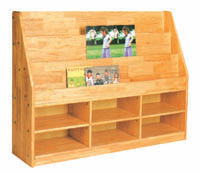  参数性质 序号 技术参数与性能指标1★1、规格（±1%）：120*30*80cm。★2、材质为优质橡胶木，面板厚1.8cm，油漆采用环保型聚酯漆，正面涂层平整光滑，光泽柔和，边缘倒圆角处理。★3、提供玩具柜2020年以来具有CMA和CNAS标识的合格检验报告（必须包含：有害物质限量、甲醛释放量、木材含水率），检验标准：GB28007-2011《儿童家具通用技术标准》、GB18584-2001《室内装饰装修材料木家具中有害物质限量》。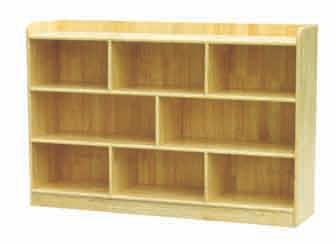  参数性质 序号 技术参数与性能指标1★1、规格（±1%）：95*40*90cm。★2、主体材料：优质橡胶木。★3、采用环保聚酯木器漆，无毒无味，采用五底三面工艺，原木本色，凸显木材纹理。★4、外表面和内表面以及儿童手指可触及的隐蔽处，均不得有锐利的棱角、毛刺以及小五金部件露出的锐利尖锐。 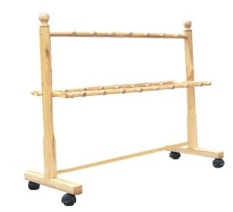  参数性质 序号 技术参数与性能指标1★1、规格（±1%）：100*12*100cm。 ★2、主体材料：优质橡胶木。★3、背板采用≥0.5cm多层板。★4、采用环保聚酯木器漆，无毒无味，采用五底三面工艺，原木本色，凸显木材纹理。★5、外表面和内表面以及儿童手指可触及的隐蔽处，均不得有锐利的棱角、毛刺以及小五金部件露出的锐利尖锐。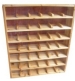  参数性质 序号 技术参数与性能指标1★1、尺寸（±1%）：26×23×10cm。★2、采用环保安全塑料。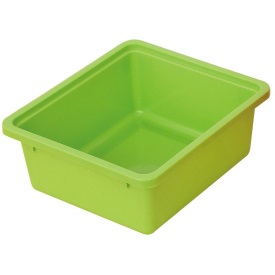  参数性质 序号 技术参数与性能指标1★1、尺寸（±1%）：120*75cm。★2、一面白板，一面绿板，可以翻转360度。适用于各个教室自由移动。板面：绿色、白色镀锌板。边框：茶色铝合金边，厚度2厘米。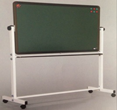  参数性质 序号 技术参数与性能指标1★1、尺寸（±1%）：W700*D700*H1050（mm）。★2、板材：(约18mm厚)AAA级橡胶木齿接板制作，指接无缝，材质密度好,木纹清晰，面板直边铣指甲圆边、拐角铣20mmr园，板面光滑，无毛刺；其他部分板材厚度不低于20mm。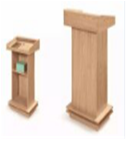  参数性质 序号 技术参数与性能指标1★1、尺寸（±1%）：W5400*D1600*H750（mm）。★2、全部采用20mm厚AA级橡胶木机拼板，所有板边倒圆角、圆边，板面光滑，无毒、无异味、不开裂、指接无缝，材质密度好,木纹清晰，无毛刺。★3、油漆采用“五底三面”工艺处理，清水聚脂木器漆，（PU）成份为聚胺酯，耐压，面漆（PE）成份为不饱合树酯。★4、机器打孔。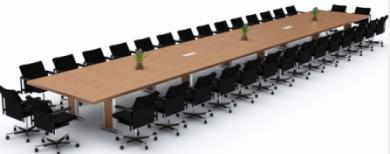  参数性质 序号 技术参数与性能指标1★1、常规常规。★2、镀铬钢管椅架，壁厚≥1.8mm，优质西皮软包，牢固耐用。★3、海绵：使用高弹力海绵，坐面密度≥35KG/立方，靠背密度≥30KG/立方，达到国家阻燃标准，不含氟氨化合物的高弹力定型海绵及多层丝棉填充。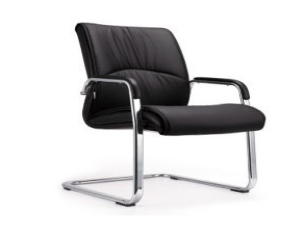  参数性质 序号 技术参数与性能指标1★1、尺寸（±1%）：89*45*44CM。★2、办公椅材质：松木。★3、办公桌：原木色，1600*800*760MM（±1%） ，台面反面有包边。★4、五金：采用优质五金。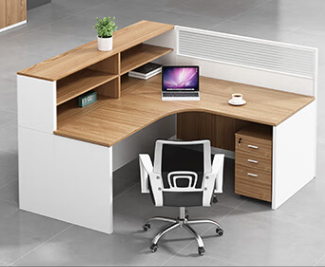  参数性质 序号 技术参数与性能指标1★1、尺寸（±1%）：W900*D400*H2000（mm）。★2、贴面采用AA级0.6mm胡桃木木皮，木皮的纹路清晰、结构均匀，色泽美观;采用同色木皮封边，可防止因温差大的情况下水份入侵，造成变形开裂；基材均采用符合E1级标准的绿色环保中密度板，密度为930kg/m3,含水率：4%～13%，甲醛释放量<9mg/100g。采用环保聚脂透明漆饰面，引用先进五底三面油漆工艺，表面硬度达到3H级；采用环保粘合剂甲醛<500MM/Kg；采用优质五金配件。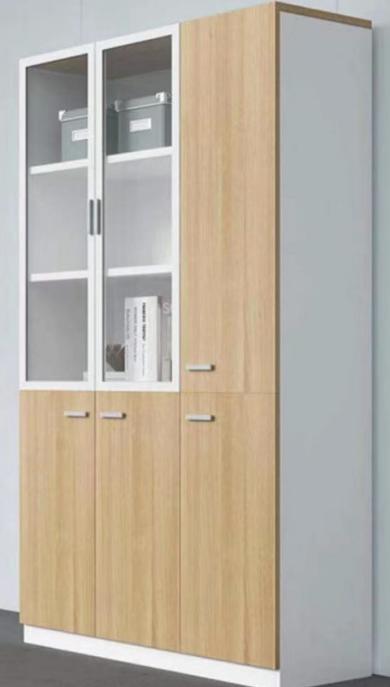  参数性质 序号 技术参数与性能指标1★1、尺寸：长1.8-2m，宽1.2m，床板高35-50cm。★2、采用(20mm厚)AA级橡胶木制作，材质密度好,木纹清晰，所有板边倒圆角、圆边，板面光滑，无毛刺。★3、环保聚酯木器漆，采用五底三面工艺，环保等级达国家E1级标准。 ★4、外表面和内表面以及手指可触及的隐蔽处，均不得有锐利的棱角、毛刺以及小五金部件露出的锐利尖锐。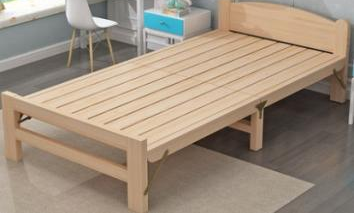  参数性质 序号 技术参数与性能指标1★1、尺寸（±1%）：635*360*1275mm。★2、优质金属支架，稳定性强，防水防潮，不易生锈。快捷、灵活、海量收納各种报纸、期刊，图书等。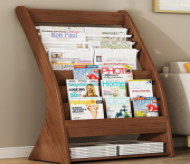  参数性质 序号 技术参数与性能指标1★1、主材采用20MM橡胶木实木，无结巴，边角倒圆；油漆采用环保清水油漆，无毒害，无异味。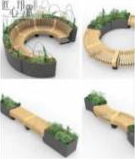  参数性质 序号 技术参数与性能指标1★1、规格（±1%）：100*35*80CM。★2、材质：橡胶木；3.颜色：原木色。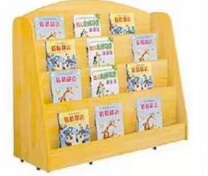  参数性质 序号 技术参数与性能指标1★1、尺寸（±1%）：宽120cm*深35cm*高80cm。★2、采用优质E1级15mm厚 A/A级桦木多层板,纹理清晰且全白、无结疤、无黑疤、无红点。★3、五金：采用6*50mm 内六角螺丝，环保锌涂层。铅量必须小于0.03mg/kg。★4、采用绿色环保无毒硝基漆，经过两底一面工艺制作。附着力、耐冲击、耐磨、耐湿不小于3级，灼烧、耐液、耐干、耐冷热。★5、外延打磨指甲圆，光滑平整，正反面均无毛刺。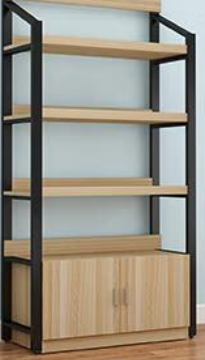  参数性质 序号 技术参数与性能指标1★1、整体尺寸（±1%）：55*55*45cm。★2、材质：合成板材+环保材料，功能：支撑和摆放物品。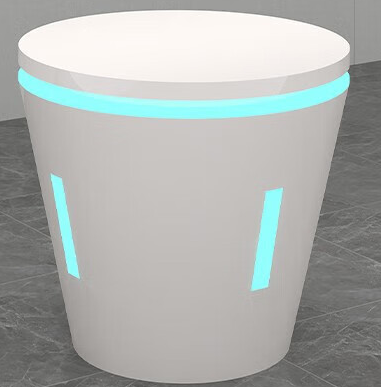 